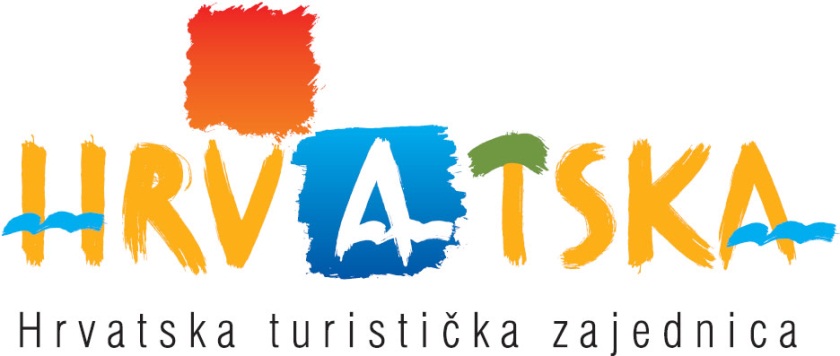 OTVORENI POSTUPAK ZA PROVEDBU NABAVE ZA PROJEKTOBRAZOVANJA DJELATNIKA SUSTAVA TURISTIČKIH ZAJEDNICA I OSTALIH SUDIONIKA JAVNOG I PRIVATNOG TURISTIČKOG SEKTORA DOKUMENTACIJA ZA NADMETANJEZagreb, 5. ožujka 2014.Naziv i sjedište naručitelja, broj telefona, broj telefaksa, internetska adresa te adresa elektroničke pošteGlavni ured Hrvatske turističke zajedniceIblerov trg 10/IV, p.p. 25110000 ZagrebBroj telefona: 01 4699333Broj telefaksa. 01 4557827Internetska adresa: www.croatia.hrAdresa elektroničke pošte: ivan.arambasic@htz.hr Matični broj: 3943658OIB: 72501368180Osoba ili služba zadužena za komunikaciju s ponuditeljima:Ivan ArambašićIsključivo pisanim putem, na ivan.arambasic@htz.hr najkasnije pet dana prije roka za otvaranje ponuda.Opis predmeta nabave, te oznaka i naziv iz Jedinstvenog rječnika javne nabave – CPVPredmet nabave: usluge vezane za projekt obrazovanja djelatnika sustava turističkih zajednica (Hrvatska turistička zajednica, turističke zajednice županija, općina, gradova, područja i mjesta) i zaposlenika ostalih subjekata javnog i privatnog turističkog sektora. CPV oznaka: 80000000-4, Usluge obrazovanja.Vrsta, kvaliteta, obujam ili količina nabavePod uslugama vezanim za realizaciju projekta obrazovanja djelatnika sustava turističkih zajednica i privatnog turističkog sektora podrazumijeva se obrazovanje za sljedeća područja/zadatke: Zadatak 1. Razvoj destinacijskih menadžment organizacija (DMO) - seminari/radioniceZadatak 2. Razvoj selektivnih oblika turizma i proizvoda za tržišta posebnih interesa - seminari/radioniceZadatak 3. Internet marketing - seminari/radionicePonuditelj mora:  Ponuditi program i detaljni sadržaj obrazovnog seminara/radionice zasebno za svaki pojedini naprijed navedeni zadatak i zasebno za svaki modul koji je dio pojedinog zadatka. Najmanje 50% programa za svaki modul mora se realizirati u obliku radionice s naglaskom na usvajanje praktičnih znanja i vještina.Ponuditi predavače za obrazovni seminar/radionicu zasebno za svaki pojedini naprijed navedeni zadatak i zasebno za svaki modul koji je dio pojedinog zadatka. Za svaki modul u svakom naprijed navedenom zadatku najmanje jedan predavač mora biti strani predavač s relevantnim/referentnim iskustvom u praksi. Snositi sve troškove vezane za predavače (naknade, troškove prijevoza, smještaja i prehrane i sve druge direktne i indirektne troškove za predavača). Dostaviti prezentacije predavača najmanje dva tjedna prije početka izvođenja programa seminara/radionice kako bi se izvršile eventualne promjene i prilagodbe sukladno stavovima/potrebama Naručitelja, konačne prezentacije Naručitelj ima pravo objaviti na web stranicama Naručitelja te pravo dostave istih sudionicima edukacije (Naručitelj postaje vlasnik svih prezentacija te može neograničeno njima raspolagati).Izraditi materijale za polaznike obrazovanja, isključivo u elektroničkom obliku, zasebno za pojedini naprijed navedeni zadatak i zasebno za svaki modul koji je dio pojedinog zadatka te dostaviti materijale najmanje dva tjedna prije početka izvođenja programa seminara/radionice kako bi se izvršile eventualne promjene i prilagodbe sukladno stavovima/potrebama Naručitelja (Naručitelj postaje vlasnik svih materijala te može neograničeno njima raspolagati).Izvesti po jedan seminar/radionicu za pojedini naprijed navedeni zadatak i zasebno za svaki modul koji je dio pojedinog područja/zadatka u gradovima navedenim u Prilogu 1. Po ukazanoj potrebi i u dogovoru s naručiteljem izvesti dodatni seminar/radionicu u nekom od gradova navedenim u Prilogu 1.Po potpisivanju Ugovora, a najkasnije 20 dana od potpisivanja Ugovora) odabrani ponuditelj dužan je dostaviti i usuglasiti s Naručiteljem raspored održavanja edukacija (datume održavanja svake pojedine radionice), predložene datume potrebno je uskladiti s obzirom na sve ostale radionice i ostala događanja Naručitelja i ostala relevantna događanja u turizmu na način da se radionice održavaju radnim danom osim ponedjeljkom i petkom.Voditi evidenciju prisutnosti polaznika na nastavi.Za svaki seminar/radionicu provesti anketu i napraviti izvještaj o zadovoljstvu polaznika na temelju provedene ankete polaznika (primjer obveznog sadržaja ankete nalazi se u Prilogu 9.)Po završetku nastave svim polaznicima izdati uvjerenje o uspješno završenom seminaru/radionici (uvjerenje mora biti tiskano i izrađeno na papiru gramature 200gr s potpisom predavača i odgovorne osobe ponuditelja te službenim pečatom ponuditelja; uvjerenje obvezno mora sadržavati i logo Hrvatske turističke zajednice).Naručitelj će sam osigurati prostor, potrebnu tehniku, troškove prevođenja i druge usluge vezane za održavanje seminara/radionice.Detaljni opis pojedinih zadataka nalazi se u Prilogu 1.Naručitelj zadržava pravo odustajanja od održavanja pojedinog seminara/radionice zbog objektivnih okolnosti. Naručitelj će po ispostavljenim računima platiti samo održane seminare/radionice.Mjesto i jezik pružanja uslugaMjesto pružanja usluga je Hrvatska.Predavanja se održavaju na hrvatskom jeziku, osim kad su u pitanju strani predavači koji se ne služe hrvatskim jezikom.Rok isporuke usluga ili rok sklapanja ugovoraRok isporuke usluga, odnosno izvršenja ugovora je 250 dana od dana potpisivanja ugovora. Opis i oznaka grupa ili dijelova predmeta nabave, ako je dopušten takav način nuđenjaPonuđač je obvezan nuditi predmet nabave po grupama (zadacima) sukladno točki 4. Dokumentacije za nadmetanje. Ponude se podnose za jednu ili više grupa predmeta nabave. Ponuda se izrađuje i dostavlja za svaku grupu zasebno.Ponuditelj koji dostavlja ponude za više grupa, ponudu za sve grupe može dostaviti u jednoj od ponuda.Uvjeti sposobnosti gospodarskih subjekata, naziv dokaza sposobnosti te vrijednosni pokazatelji dokaza, ako se mogu iskazatiDokaz pravne i poslovne sposobnosti Naziv dokaza sposobnosti: Isprava o upisu u poslovni, sudski (trgovački), strukovni, obrtni ili drugi odgovarajući registar, odnosno ovjerenu izjavu ili odgovarajuću potvrdu, a navedena Isprava, izjava ili odgovarajuća potvrda ne smije biti starija od 6 mjeseci do dana slanja objave. Naziv izdavatelja dokaza sposobnosti: Trgovački sud, Obrtni registar, odnosno odgovarajući strukovni ili poslovni registar.Vrijednosni pokazatelj dokaza sposobnosti: ponuditelj mora izvodom iz odgovarajućeg registra dokazati da je registriran za obavljanje poslova, odnosno djelatnosti koja je predmet nabave.Ako se dokazi ne izdaju u zemlji sjedišta gospodarskog subjekta, ponuditelj je dužan dostaviti odgovarajuću izjavu o istom, s ovjerom potpisa kod javnog bilježnika.Dokaz o nekažnjavanjuNaziv dokaza sposobnosti: Izjava s ovjerenim potpisom kod javnog bilježnika ili drugog nadležnog tijela kojom ponuditelj dokazuje:  da gospodarskom subjektu ili osobi ovlaštenoj za zastupanje gospodarskog subjekta nije izrečena pravomoćna osuđujuća presuda za kaznena djela zbog udruživanja u počinjenju kaznenih djela, primanju mita u gospodarskom poslovanju, davanje mita u gospodarskom poslovanju, zloporabi položaja i ovlasti, zloporaba obavljanja dužnosti državne vlasti, protuzakonito posredovanje, primanje mita, davanje mita, prijevara, računalna prijevara, prijevara u gospodarskom poslovanju ili prikrivanje protuzakonito dobivenog novca, odnosno odgovarajuća kaznena djela prema propisima Republike Hrvatske, odnosno odgovarajući dokaz o nekažnjavanju zemlje sjedišta ukoliko je ponuditelj registriran izvan Republike Hrvatske (prilog 8). Naziv izdavatelja dokaza sposobnosti: osoba ovlaštena za zastupanje gospodarskog subjekta za sebe i za gospodarski subjekt daje izjavu s ovjerenim potpisom kod javnog bilježnika ili drugog nadležnog tijela zemlje sjedišta, odnosno nadležno tijelo zemlje sjedišta ukoliko se u istoj odgovarajući dokaz izdaje.Vrijednosni pokazatelj dokaza sposobnosti: ponuditelj mora dokazati da gospodarskom subjektu ili osobi ovlaštenoj za zastupanje gospodarskog subjekta nije izrečena pravomoćna osuđujuća presuda za kaznena djela zbog udruživanja u počinjenju kaznenih djela, primanju mita u gospodarskom poslovanju, davanje mita u gospodarskom poslovanju, zloporabi položaja i ovlasti, zloporaba obavljanja dužnosti državne vlasti, protuzakonito posredovanje, primanje mita, davanje mita, prijevara, računalna prijevara, prijevara u gospodarskom poslovanju ili prikrivanje protuzakonito dobivenog novca, odnosno odgovarajuća kaznena djela prema propisima Republike Hrvatske, odnosno odgovarajući dokaz o nekažnjavanju zemlje sjedišta ukoliko je ponuditelj registriran izvan Republike Hrvatske. Dokaz o nekažnjavanju ne smije biti stariji od 30 dana do dana objave ovog poziva na nadmetanje.Dokaz financijske sposobnostiStanje dugaNaziv dokaza sposobnosti: potvrda porezne uprave o stanju duga ili istovrijedne isprave nadležnog tijela zemlje sjedišta ponuditelja.Naziv izdavatelja dokaza sposobnosti: Ministarstvo financija – Porezna uprava, odnosno nadležno tijelo zemlje sjedišta ponuditelja.Vrijednosni pokazatelj dokaza sposobnosti: ponuditelj mora dokazati da je ispunio obvezu plaćanja svih dospjelih poreznih obveza i obveza za mirovinsko i zdravstveno osiguranje. Ovaj dokaz sposobnosti ne smije biti stariji od 30 dana do dana objave ovog poziva na nadmetanje.Bonitet Naziv dokaza sposobnosti: Obrasci BON 1 i BON 2 (odnosno SOL 2) i račun dobiti i gubitka za tri financijske godine 2011., 2012. i 2013.Naziv izdavatelja dokaza sposobnosti: Financijska agencija (FINA) za BON 1 i BON 2 (ili SOL 2) ili odgovarajuća bankarska, financijskih institucija ili tijelo ukoliko je ponuditelj registriran izvan Republike Hrvatske.Vrijednosni pokazatelj dokaza sposobnosti: da nije bio u blokadi više od tri dana uzastopce, te da mu je u tri godine (2011., 2012. i 2013.) prosječni prihod bio jednak ili veći od 700.000,00 kn.Dokaz tehničke i stručne sposobnostiZnačajne pružene usluge i uredno ispunjenje obvezaNaziv dokaza sposobnosti: Ponuditelj mora dokazati kvalifikacije i relevantno iskustvo u obrazovanju, kao i kvalifikacije/sposobnost predavača u izvođenju obrazovnih programa iz područja sadržaja obrazovanja koje je predmet nabave.Izdavatelj dokaza sposobnosti: ponuditelj mora dokazati uredno izvedene obrazovne seminare/radionice ili druge realizirane relevantne projekte u turizmu koji su sadržavali i komponentu obrazovanja/treninga u turizmu, a kojima su pružene značajne usluge istovjetne ili slične predmetu nabave u posljednje tri godine. Vrijednosni pokazatelj dokaza sposobnosti: Popis najmanje 10 obrazovnih seminara i/ili radionica organiziranih u posljednje tri godine ili drugih realiziranih relevantnih projekata u turizmu istovjetnih ili sličnih predmetu nabave koji su sadržavali i komponentu obrazovanja/treninga u turizmu (Prilog 2.). Naprijed navedeni popis mora biti popraćen:referentnom listom korisnika usluga za područje sadržaja obrazovanja koje je predmet nabave (najmanje tri korisnika) (Prilog 3a) i:potvrdama o urednom ispunjenju ugovora koji su sadržavali i komponentu obrazovanja/treninga u turizmu koju daje druga ugovorna strana iz navedenih ugovora (ovjerena i potpisana od odgovorne osobe druge ugovorne strane iz navedenih ugovora). Potvrda o uredno ispunjenim ugovorima mora sadržavati sljedeće podatke (Prilog 3b):1. naziv i sjedište ugovornih strana,2. predmet ugovora iz kojeg je vidljiva i komponenta obrazovanja,3. vrijednost ugovora,4. vrijeme i mjesto ispunjenja ugovora,5. navod o uredno ispunjenim ugovorima.  Sposobnost ponuditelja za izvođenje obrazovanjaNaziv dokaza sposobnosti: ponuditelj je dužan dostaviti dokaz o planiranom programu i sadržaju rada i planu izvršenja obrazovnih programa iz područja sadržaja obrazovanja koje je predmet nabaveIzdavatelj dokaza sposobnosti: Ponuditelj mora detaljno obrazložiti predloženi program i sadržaj rada i to na način tako da se Naručitelju omogući jasna predodžba o načinu izvođenja predavanja i rezultatima provedenog obrazovanja.Vrijednosni pokazatelj dokaza: ponuditelj mora na propisanim obrascima u Prilog 4.a., 4.b., i 4.c. zasebno za svaki od zadataka 1. do 3. koji su predmet nabave detaljno navesti/opisati:Detaljni program predavanja za svaki modul Detaljni sadržaj obrazovne materije/teme predavanja za svaki modul. Sadržaj predavanja mora biti fokusiran na primjenjiva znanja i koncipiran tako da se polaznicima omogući daljnje samostalno korištenje stečenih znanja i vještina. Najmanje 30% sadržaja predavanja mora biti prezentirano kroz konkretne primjere dobre prakse. Popis predavača, s time da:za svaki jedan modul iz zadataka 1., 2. i 3. jedan od predavača mora biti strani stručnjak s relevantnim/referentnim međunarodnim iskustvom (strani stručnjak obavezno mora predavati u svim gradovima u kojima će se izvoditi pojedini modul), za svaki modul moraju biti ponuđena najmanje dva predavača.Strukovna sposobnost predavača koji će izvoditi obrazovanjeNaziv dokaza sposobnosti: ponuditelj mora dostaviti popis predavača za pojedino područje i za svaki modul unutar područja za koje nudi izvođenje obrazovanja. Predavači moraju imati odgovarajuće kvalifikacije i to:Relevantno iskustvo u izvođenju nastave što se dokazuje odgovarajućim dokazom o izboru u nastavno ili znanstveno-nastavno zvanje) ili Odgovarajuće radno iskustvo u vođenju ili sudjelovanju u projektima koji sadrže i komponentu obrazovanja, a koji su vezani uz sadržaj obrazovanja što se dokazuje životopisom.Predavači moraju imati minimum tri (3) godine radnog iskustva u izvođenju nastave ili u vođenju projekata ili sudjelovanju u projektima koji sadrže komponentu edukacije/treninga, a koji su vezani uz sadržaj obrazovanja. Prednost će imati predavači koji imaju iskustvo u edukaciji za predstavnike javnog i privatnog turističkog sektora.Ne dopušta se navođenje alternativnih predavača. Navedeni predavači moraju neposredno izvoditi obrazovni seminar.Izdavatelj dokaza sposobnosti: PonuditeljVrijednosni pokazatelj dokaza sposobnosti: Potpisane najnovije životopise svakog predavača (prilog 5).Za svakog predavača dokaz o izboru u nastavno ili znanstveno-nastavno zvanje ili dokaz o odgovarajućem radnom iskustvu u vođenju ili sudjelovanju u projektima vezanim uz sadržaj obrazovanja, a koji sadrže i obrazovnu komponentu. (prilog 5a.)Oblik, način izrade, sadržaj i način dostave ponudaOblik i način izrade ponudaPonuda mora biti izrađena u obliku naznačenom u dokumentaciji za nadmetanjePonuda mora biti uvezana u cjelinu jamstvenikom, s pečatom na poleđiniPropisani tekst dokumentacije za nadmetanje ne smije se mijenjati i nadopunjavatiSve stranice ponude označavaju se rednim brojem stranice kroz ukupan broj stranica ponude ili ukupan broj stranica ponude kroz redni broj stranicePonude se pišu neizbrisivom tintomIspravci u ponudi moraju biti izrađeni na način da su vidljivi i dokazivi. Ispravci moraju uz navod datuma biti  potvrđeni pravovaljanim potpisom i pečatom ovlaštene osobe gospodarskog subjekta.Sadržaj ponudePonudu sačinjavaju ispunjeni i od ovlaštene osobe ponuditelja potpisani i ovjereni:Popunjeni Obrazac ponude (prilozi 6a do 6e)Popunjeni i ovjereni prilozi: Prilog 2. Popis najmanje 10 obrazovnih seminara/radionica ili drugih realiziranih relevantnih projekata u turizmu istovjetnih ili sličnih predmetu nabave koji su sadržavali i komponentu obrazovanja/treninga u turizmu koje je ponuditelj izvršio u posljednje tri godine (2011., 2012. i 2013.)Prilog 3.a. Referentna lista korisnika usluga za područje sadržaja obrazovanja koje je predmet nabavePrilog 3.b. Potvrda Naručitelja usluga o urednom ispunjenju ugovara koji su sadržavali i komponentu edukacije/treninga, a koje su pružene u posljednje tri godine (2011., 2012. i 2013.)Prilog 4.a., 4.b. i 4.c. Opis programa, sadržaj seminara/radionice i predavača za obrazovne module Prilog 5. Životopisi članova radnog timaPrilog 5.a. Za svakog predavača dokaz o izboru u nastavno ili znanstveno-nastavno zvanje ili dokaz o odgovarajućem radnom iskustvu u vođenju ili sudjelovanju u projektima vezanim uz sadržaj obrazovanja, a koji sadrže i obrazovnu komponentuDokazi sposobnosti traženi Dokumentacijom za nadmetanjePopis svih sastavnih dijelova i/ili priloga ponudeSve ostalo što je traženo Dokumentacijom za nadmetanje.Ponuditelj je obvezan dostaviti sve tražene podatke iz točke 8., a nedostatak ovih dokaza neotklonjiv je nedostatak. Ponuda koja neće sadržavati sve tražene podatke iz točke 8. neće se smatrati valjanom i neće biti uzeta u razmatranje. Dokazi o sposobnosti iz točke 8., moraju biti u izvorniku ili ovjerenoj preslici, javnobilježnička ovjera ili ovjera mjerodavnog tijela države sjedišta ponuditelja.Način dostave ponudePonuda se dostavlja u pisanom obliku, u zatvorenoj omotnici s nazivom i adresom Naručitelja, nazivom i adresom Ponuditelja, naznakom predmeta nabave na koji se ponuda odnosi, naznakom:„za provedbu postupka nabave ZA PROJEKTOBRAZOVANJA DJELATNIKA SUSTAVA TURISTIČKIH ZAJEDNICA I OSTALIH  SUDIONIKA JAVNOG I PRIVATNOG TURISTIČKOG SEKTORAEvidencijski broj: 22/14 - ne otvaraj“te ostalim podacima sukladno Dokumentaciji za nadmetanje. U roku za dostavu ponude ponuditelj može dodatnom, pravovaljanom potpisanom izjavom izmijeniti svoju ponudu, nadopuniti je ili od nje odustati. Izmjena ili dopuna ponude dostavlja se na isti način kao i ponuda. Dopustivost alternativnih ponudaNisu dopustive alternativne ponude. Dopustivost dostave ponude elektroničkim putemPonude nije dopustivo dostaviti elektroničkim putem. Procijenjena vrijednost nabaveUkupna procijenjena vrijednost nabave iznosi 810.000,00 kn bez PDV-a, odnosno 1.012.500,00 kn s PDV-om. Način izračuna cijene za predmet nabave, sadržaj cijene, nepromjenjivost cijene i način promjene cijeneCijenu za predmet nabave potrebno je izraziti zasebno bez PDV-a i s PDV-om na obrascu (prilozi 6a, 6b i 6c)Cijena ponude je nepromjenjiva. Valuta ili valute u kojima može biti izražena cijena ponudeCijena ponude mora biti izražena u kunama. Rok, način i uvjeti plaćanjaPlaćanje u roku 30 dana od obavljene usluge, sukladno ugovorenoj dinamici izvršenja pojedinih zadataka.Avansno plaćanje je isključeno. Rok valjanosti ponude60 dana od dana određenog za dostavu ponude. Kriteriji za odabir ponude: ekonomski kriterijKriteriji za vrednovanje/ocjenjivanje i izbor najbolje ponude nalaze se u prilogu 7. Jezik na kojem se izrađuje ponuda: Jezik na kojem se izrađuje ponuda je hrvatski. Datum, vrijeme i mjesto dostave i otvaranja ponudaRok za dostavu ponuda je  21. ožujka 2014. godine do 12:00 satiMjesto dostave ponuda je Hrvatska turistička zajednica – Glavni ured, Iblerov trg 10/IV, ZagrebVrijeme javnog otvaranja ponuda je 21. ožujka 2014. godine u 12:00 satiMjesto javnog otvaranja ponuda je Hrvatska turistička zajednica – Glavni ured, Iblerov trg 10/IV, Zagreb.Pravo aktivnog sudjelovanja u postupku javnog otvaranja ponuda imaju ovlašteni predstavnici ponuditelja koji su dužni priložiti:Punomoći tvrtke kojom se opunomoćuju za sudjelovanje u postupku javnog otvaranja ponuda iliPresliku izvatka iz sudskog registra ukoliko otvaranju prisustvuje osoba koja je u izvatku navedena kao osoba ovlaštena za zastupanje. Rok donošenja odluke o odabiru ili poništenju30 dana od dana isteka roka za dostavu ponude.Naručitelj zadržava pravo odustajanja od predmetne nabave sve do trenutka potpisivanja Ugovora, bez prava ponuditelja na naknadu troškova ili pretrpljene štete.Nakon potpisivanja Ugovora Naručitelj zadržava pravo odustajanja od održavanja pojedinog seminara/radionice zbog objektivnih okolnosti. Naručitelj će po ispostavljenim računima platiti samo održane seminare/radionice.U slučaju odustajanja odabranog ponuditelja, Naručitelj može sklopiti Ugovor s idućim najpovoljnijim ponuditeljem za pojedinu grupu predmeta nabave.Obavijest o dodjeli posla Naručitelj će u pisanom obliku prije isteka roka važenja ponude, a najkasnije 30 dana po isteku roka za dostavu ponuda obavijestiti Ponuditelja čija je ponuda prihvaćena kao i ostale ponuditelje.S odabranim Ponuditeljem Naručitelj će sklopiti ugovor kojim će biti detaljno regulirana prava i obveze vezane za izvršenje predmeta nabave. Stavljanje na raspolaganje dokumentacije za nadmetanjeDokumentacija za nadmetanje je stavljena na raspolaganje putem Internet stranice www.croatia.hr . Krajnji rok za preuzimanje dokumentacije je 21. ožujka 2014. godine do 12:00 sati.Hrvatska turistička zajednicaGlavni uredPrilog 1.Opis zadatkaSukladno Strategiji razvoja turizma RH do 2020. i Strateškom marketinškom planu hrvatskog turizma 2014.-2020., Hrvatska turistička zajednica će tijekom 2014. godine provoditi aktivnosti kojima će podupirati razvoj turističke ponude i aktivnosti upravljanja destinacijama usmjerene na ostvarenje postavljenih ciljeva, a to se prvenstveno odnosi na razvoj ponude destinacija u razdoblju pred i posezone (PPS), segmente proizvoda s većom dodanom vrijednošću koji mogu pridonijeti povećanju turističke potrošnje (složeni turistički proizvodi destinacije i specifični/tematski proizvodi), kao i sadržaje koji će djelovati na jačanje branda.Također će se nastaviti aktivnosti na osposobljavanju postojećeg sustava turističkih zajednica za efikasno upravljanje turističkim destinacijama po načelu destinacijske menadžment organizacije (DMO) na lokalnoj i regionalnoj razini te koordinaciji nacionalne strategije i turističke politike s razvojem destinacijskih proizvoda s ciljem: podizanje svijesti među dionicima javnog i privatnog sektora na destinaciji o važnosti suradnje na razvoju novih turističkih proizvoda/ponude i razvoju destinacijskog lanca vrijednosti,povećanja potrošnje posjetitelja s ciljem stvaranja opće korisnosti za lokalnu zajednicu,upoznavanja s primjerima najbolje prakse na destinaciji koji mogu biti putokaz kako povećati  kvalitetu ponude i sadržaja i razviti proizvode koji će gostima omogućiti jedinstvene i autentične doživljaja na destinaciji.Razvoj DMO-a je proces koji treba osigurati ponudu destinacije koja će ispuniti očekivanja posjetitelja i turista, što bi trebalo rezultirati i povećanjem turističke potrošnje i u konačnici većom gospodarskom korišću za lokalno stanovništvo. DMO trebaju osigurati integralno upravljanje i uravnoteženi razvoj destinacija na principima održivog razvoja kako bi se očuvali prirodni i kulturni resursi i baština te umanjili negativni učinci na gospodarstvo i okoliš, a turistima omogućila autentična iskustva kroz kontakte s lokalnim stanovništvom, bolje razumijevanje lokalne kulture, društva i okoliša. Kako bi se proširio portfelj proizvoda koji se trenutno temelji na  „suncu i moru“ potreban je razvoj selektivnih oblika turizma i složenih proizvoda koji mogu zadovoljiti tržište posebnih interesa i biti novi motiv za dolazak turista. Isto tako nastavit će se obrazovanje za Internet marketing koje je započeto u 2013., s naglaskom na online marketingu i društvenim mrežama.Vezano na to, u suradnji s odabranim obrazovnim i drugim relevantnim institucijama, Hrvatska turistička zajednica treba provesti učinkovite i osmišljene obrazovne programe (seminare i radionice) putem kojih će osoblje dionika svih segmenata i razina javnog i privatnog turističkog sektora dobiti ne samo relevantna teorijska, nego prije svega praktična znanja o načinima poboljšanja svojih aktivnosti vezanih uz naprijed navedene sadržaje. Obrazovanje je namijenjeno rukovoditeljima i menadžerima na visokim pozicijama u javnom i privatnom sektoru, višem i srednjem menadžmentu sustava turističkih zajednica (Hrvatska turistička zajednica, turističke zajednice županija, gradova, općina i mjesta) te predstavnicima svih segmenata turističke industrije. Obrazovanje mora rezultirati poboljšanjem praktičnih znanja i vještina polaznika, te mogućnošću njihove neposredne primjene u daljnjem operativnom djelovanju/poslovanju.Institucije koje će provoditi obrazovanje trebaju imati referentne kvalifikacije, te predavače s vrhunskim edukatorskim sposobnostima i praktičnim iskustvom za obrazovanje putem seminara i radionica koje su predmet otvorenog postupka nabave. Institucije koje će provoditi obrazovanje također trebaju imati relevantne reference, odnosno iskustvo u edukaciji za turistički sektor i/ili reference/iskustvo na razvojnim i drugim projektima za turistički sektor koji uključuju i komponentu obrazovanja:Predmet obrazovanja su sljedeći programi:OBRAZOVANJE ZA SUSTAV TURISTIČKIH ZAJEDNICA I PRIVATNI TURISTIČKI SEKTORPrilog 2. Popis najmanje 10 obrazovnih seminara/radionica ili drugih realiziranih relevantnih projekata u turizmu istovjetnih ili sličnih predmetu nabave koji su sadržavali i komponentu obrazovanja/treninga u turizmu koje je ponuditelj izvršio u posljednje tri godine (2011., 2012. i 2013.)Potpis odgovorne osobe Ponuditelja                        Žig PonuditeljaMjesto ______________________Datum  _______________________Prilog 3.a.Referentna lista korisnika usluga za područje sadržaja obrazovanja koje je predmet nabavePotpis odgovorne osobe Ponuditelja                          Žig PonuditeljaMjesto ______________________Datum  _______________________Prilog 3.b.Potvrda Naručitelja usluga o urednom ispunjenju ugovara koji su sadržavali i komponentu edukacije/treninga, a koje su pružene u posljednje tri godine (2011., 2012. i 2013.)Potpis odgovorne osobe Naručitelja                           Žig NaručiteljaMjesto ______________________Datum  _______________________Prilog 4.a.Opis programa, sadržaj radionice i predavači za obrazovne module Napomena:za svaki iz Zadatka 1. jedan od predavača mora biti strani stručnjak s relevantnim međunarodnim iskustvom, (strani stručnjak obavezno mora predavati na svim lokacijama iz svakog modula)za svaki modul moraju biti najmanje dva predavača.Potpis odgovorne osobe Ponuditelja                          Žig PonuditeljaMjesto ______________________Datum  _______________________Prilog 4.b.Opis programa, sadržaj seminara i predavači za obrazovne module Napomena:za svaki iz Zadatka 1. jedan od predavača mora biti strani stručnjak s relevantnim međunarodnim iskustvom, (strani stručnjak obavezno mora predavati na svim lokacijama iz svakog modula)za svaki modul moraju biti najmanje dva predavača.Potpis odgovorne osobe Ponuditelja                          Žig PonuditeljaMjesto ______________________Datum  _______________________Prilog 4.c.Opis programa, sadržaj seminara/radionice i predavača za obrazovne module Napomena:za svaki iz Zadatka 1. jedan od predavača mora biti strani stručnjak s relevantnim međunarodnim iskustvom, (strani stručnjak obavezno mora predavati na svim lokacijama iz svakog modula)za svaki modul moraju biti najmanje dva predavača.Potpis odgovorne osobe Ponuditelja                          Žig PonuditeljaMjesto ______________________Datum  _______________________Prilog 5.Životopis predavača Opći podaci o predavačuObrazovanje člana radnog tima (navesti sveučilišno i drugo specijalizirano obrazovanje, uključujući imena učilišta, datume  pohađanja i stečene diplome).Radno iskustvo predavača (Navesti dosadašnje radno iskustvo, počevši sa sadašnjim. Navesti datume zaposlenja, imena tvrtke/poduzeća/ustanove, poziciju/funkciju u tvrtci/poduzeću/ustanovi i kratki opis zadataka).Poznavanje stranih jezika predavača - za svaki jezik navesti postignuto znanje (odlično, vrlo dobro, dobro, služi se) u čitanju, pisanju i govoru.Popis pozicija/funkcija predavača u obrazovanju u posljednje tri godine Potvrđujem da podaci navedeni u prilogu 6 vjerodostojno opisuju moje kvalifikacije i radno iskustvo.Potpis člana radnog tima i ovlaštenog predstavnika Ponuditelja                                    Ime i prezime člana radnog tima ____________________________________Ime i prezime ovlaštenog predstavnika Ponuditelja _________________________________    Mjesto ______________________                          Žig PonuditeljaDatum  _______________________Napomena: Ponuditelj je dužan dostaviti Prilog 5. za svakog predavačaPrilog 5.a. Za svakog predavača treba dostaviti:dokaz o izboru u nastavno ili znanstveno-nastavno zvanje ilidokaz o odgovarajućem radnom iskustvu u vođenju ili sudjelovanju u projektima vezanim uz sadržaj obrazovanja, a koji sadrže i obrazovnu komponentu.Napomena:Naprijed navedene dokaze u ponudi treba označiti kao Prilog 5a.Prilog 6.a. Obrazac ponude za Grupu 1.Zadatak 1. pod nazivom  „Razvoj destinacijskih menadžment organizacija (DMO)“Osnovni podaci o ponuditelju*iskazana cijena dodatnih seminara/radionica ne uračunava se u izračun ukupne ponude već će se koristiti u slučaju potrebe dodatnih seminara/radionica po nalogu naručiteljaNapomena: Naručitelj zadržava pravo odustajanja od pojedinog seminara/radionice zbog objektivnih okolnosti. Naručitelj će po ispostavljenim računima platiti samo održane seminare/radionice.Potpis odgovorne osobe Ponuditelja                         Žig PonuditeljaPrilog 6.b. Obrazac ponude za Grupu 2.Zadatak 2. pod nazivom  „Razvoj selektivnih oblika turizma i proizvoda za tržišta posebnih interesa“Osnovni podaci o ponuditelju*iskazana cijena dodatnih seminara/radionica ne uračunava se u izračun ukupne ponude već će se koristiti u slučaju potrebe dodatnih seminara/radionica po nalogu naručiteljaNapomena: Naručitelj zadržava pravo odustajanja od pojedinog seminara/radionice zbog objektivnih okolnosti. Naručitelj će po ispostavljenim računima platiti samo održane seminare/radionice.Potpis odgovorne osobe Ponuditelja                         Žig PonuditeljaPrilog 6.c. Obrazac ponude za Grupu 3.Zadatak 3. pod nazivom  „Internet marketing“Osnovni podaci o ponuditelju*iskazana cijena dodatnih seminara/radionica ne uračunava se u izračun ukupne ponude već će se koristiti u slučaju potrebe dodatnih seminara/radionica po nalogu naručiteljaNapomena: Naručitelj zadržava pravo odustajanja od pojedinog seminara/radionice zbog objektivnih okolnosti. Naručitelj će po ispostavljenim računima platiti samo održane seminare/radionice.Potpis odgovorne osobe Ponuditelja                         Žig PonuditeljaPrilog 7.Kriteriji za vrednovanje/ocjenjivanje i izbor najbolje ponude za svaku grupu pojedinačnoPonderirana ocjena ukupne ponude izračunava se prema dolje navedenoj formuli:X=Tx60%+(Cx100/S)x40%Pri čemu je: T = broj bodova koje je Ponuditelj dobio prema kriterijima za vrednovanje/ocjenuC = najviša ponudbena cijena S = stvarna ponudbena cijena Ponuditelja.Ugovor će se dodijeliti Ponuditelju s najvišom ponderiranom ocjenom, odnosno s najvećim X.Prilog 8.Temeljem Poziva na nadmetanje Glavnog ureda Hrvatske turističke zajednice, dajem sljedećuIZJAVUJa, ________________________________________________________________________ (ime i prezime)iz _____________________________________________ izjavljujem da ne postoje okolnostikoje bi bile protivne odredbi točke 8. dokumentacije za nadmetanje Glavnog ureda Hrvatske turističke zajednice, odnosno da gospodarskom subjektu koji zastupam i meni kao osobi ovlaštenoj za zastupanje gospodarskog subjekta nije izrečena pravomoćna osuđujuća presuda za kaznena djela zbog udruživanja za počinjenje kaznenih djela, primanje mita u gospodarskom poslovanju, davanje mita u gospodarskom poslovanju, zlouporaba položaja i ovlasti, zlouporaba obavljanja dužnosti državne vlasti, protuzakonito posredovanje, primanje mita, davanje mita, prijevara, računalna prijevara, prijevara u gospodarskom poslovanju ili prikrivanje protuzakonito dobivenog novca, odnosno za odgovarajuća kaznena djela prema propisima zemlje sjedišta gospodarskog subjekta.Ovu izjavu dajem osobno, kao osoba ovlaštena za zastupanje pravne osobe__________________________________________________________________________ (tvrtka)sa sjedištem u _______________________________________ i za pravnu osobu.U ______________________, dana ________ 2014. godine._____________________________________________(potpis ovjeren kod javnog bilježnika ili nadležnog tijela)Prilog 9.Poštovani polaznici,Lijepo vas molimo da odvojite nekoliko minuta te iznesete vaše stavove o seminaru/radionici. Vaši odgovori su anonimni i koristit će se isključivo u svrhu daljnjeg unapređivanja kvalitete seminara. Unaprijed hvala na iskrenim i preciznim informacijama. Procijenite edukaciju i predavače, koristeći skalu od 1 do 5 (1-uopće nisam zadovoljan, 5-u potpunosti sam zadovoljan).1. Na edukaciji mi je bilo posebno korisno_________________________________________________________________________________________________________________________________________________________________________________2. Na edukaciji mi se svidjelo ___________________________________________________________________________________________________________________________________________________________________________________________3. Na edukaciji mi se nije svidjelo _______________________________________________________________________________________________________________________________________________________________________________________4. Biste li ubuduće željeli pohađati ovakve edukacijske seminare        DA       NE5. Navedite željenu temu edukacijskog seminara/radionice ___________________________________________________________________________________________________________________________________________________________________5. U kojem sektoru ste zaposleni a. sustav turističkih zajednicab. javni sektorc. privatni sektor Hvala na vašem vremenu i vrijednim informacijama.* Napomena: Upitnik je potrebno prilagoditi broju predavača za pojedinu radionicu/seminar.POPIS PRILOGAPrilog 1. Detaljan opis zadataka koji su predmet nabavePrilog 2.Popis najmanje 10 obrazovnih seminara/radionica ili drugih realiziranih relevantnih projekata u turizmu istovjetnih ili sličnih predmetu nabave koji su sadržavali i komponentu obrazovanja/treninga u turizmu koje je ponuditelj izvršio u posljednje tri godine (2011., 2012. i 2013.)Prilog 3.aReferentna lista korisnika usluga za područje sadržaja obrazovanja koje je predmet nabavePrilog 3.bPotvrda Naručitelja usluga o urednom ispunjenju ugovara koji su sadržavali i komponentu edukacije/treninga, a koje su pružene u posljednje tri godine (2011., 2012. i 2013.)Prilog 4.a., 4.b., 4.c.Opis programa, sadržaj seminara/radionice i predavača za obrazovne module Prilog 5.Životopisi predavačaPrilog 5.a.Za svakog predavača dokaz o izboru u nastavno ili znanstveno-nastavno zvanje ili dokaz o odgovarajućem radnom iskustvu u vođenju ili sudjelovanju u projektima vezanim uz sadržaj obrazovanja, a koji sadrže i obrazovnu komponentu.Prilog 6.a., 6.b., 6.c.Obrazac ponude za Grupu 1., Grupu 2. i Grupu 3.Prilog 7.Kriteriji za vrednovanje i ocjenjivanje, te izbor najbolje ponude za svaku grupu pojedinačnoPrilog 8.Izjava o nekažnjavanjuPrilog 9.Evaluacijski upitnikDOKAZI SPOSOBNOSTIDokaz pravne sposobnostiIzvod iz Trgovačkog suda, obrtnog registra ili odgovarajućeg drugog strukovnog ili poslovnog registra sukladno točki 8. Dokumentacije za nadmetanjeDokaz o nekažnjavanju Izjava o nekažnjavanju s ovjerom kod javnog bilježnika ili drugog nadležnog tijela sukladno točki 8. Dokumentacije za nadmetanje (prilog 8.) Dokaz financijske sposobnostiStanje dugaPotvrda Ministarstva financija-Porezne uprave sukladno točki 8. Dokumentacije za nadmetanjeBonitetObrasci BON 1 i BON 2 (odnosno SOL 2)Račun dobiti i gubitka za posljednje tri godine (2011., 2012. i 2013.) Dokaz tehničke i stručne sposobnostiZnačajne pružene usluge i uredno ispunjenje obvezaPonuditelj mora dokazati kvalifikacije i relevantno iskustvo u obrazovanju, kao i kvalifikacije/sposobnost predavača u izvođenju obrazovnih programa iz područja sadržaja obrazovanja koje je predmet nabave. Također, ponuditelj mora dokazati uredno izvedene obrazovne seminare/radionice ili druge realizirane relevantne projekte u turizmu koji su sadržavali i komponentu obrazovanja/treninga u turizmu, a kojima su pružene značajne usluge istovjetne ili slične predmetu nabave u posljednje tri godine. Uz sve navedeno ponuditelj je dužan dostaviti popis najmanje 10 obrazovnih seminara i/ili radionica organiziranih u posljednje tri godine ili drugih realiziranih relevantnih projekata u turizmu istovjetnih ili sličnih predmetu nabave koji su sadržavali i komponentu obrazovanja/treninga u turizmu (Prilog 2.). Naprijed navedeni popis mora biti popraćen referentnom listom korisnika usluga za područje sadržaja obrazovanja koje je predmet nabave (najmanje tri korisnika (Prilog 3a) i potvrdama o urednom ispunjenju ugovora koji su sadržavali i komponentu obrazovanja/treninga u turizmu koju daje druga ugovorna strana iz navedenih ugovora (ovjerena i potpisana od odgovorne osobe druge ugovorne strane iz navedenih ugovora). Potvrda o uredno ispunjenim ugovorima mora sadržavati sljedeće podatke (Prilog 3b):naziv i sjedište ugovornih strana,predmet ugovora iz kojeg je vidljiva i komponenta obrazovanja,vrijednost ugovora,vrijeme i mjesto ispunjenja ugovora,navod o uredno ispunjenim ugovorima.  Sposobnost ponuditelja za izvođenje obrazovanjaPonuditelj je dužan dostaviti dokaz o planiranom programu i sadržaju rada i planu izvršenja obrazovnih programa iz područja sadržaja obrazovanja koje je predmet nabave. Također, ponuditelj mora detaljno obrazložiti predloženi program i sadržaj rada i to na način tako da se Naručitelju omogući jasna predodžba o načinu izvođenja predavanja i rezultatima provedenog obrazovanja. Isto tako ponuditelj mora na propisanim obrascima u Prilog 4.a., 4.b. i 4.c. zasebno za svaki od zadataka 1. do 3. koji su predmet nabave detaljno navesti/opisati:Detaljni program predavanja za svaki modul Detaljni sadržaj obrazovne materije/teme predavanja za svaki modul. Sadržaj predavanja mora biti fokusiran na primjenjiva znanja i koncipiran tako da se polaznicima omogući daljnje samostalno korištenje stečenih znanja. Najmanje 30% sadržaja predavanja mora kroz konkretne primjere biti fokusirano na pojedine segmente turističke industrije (hoteli sektor, kampovi, turističke agencije, turističke zajednice i dr.)Popis predavača, s time da:za svako područje/zadatak najmanje jedan predavač mora biti međunarodno priznati stručnjak s relevantnim međunarodnim iskustvom, za svaki modul moraju biti najmanje dva predavača.Strukovna sposobnost predavača koji će izvoditi obrazovanjePonuditelj mora dostaviti popis predavača za pojedino područje i za svaki modul unutar područja za koje nudi izvođenje obrazovanja. Predavači moraju imati odgovarajuće kvalifikacije i to relevantno iskustvo u izvođenju nastave što se dokazuje odgovarajućim dokazom o izboru u nastavno ili znanstveno-nastavno zvanje) ili odgovarajuće radno iskustvo u vođenju ili sudjelovanju u projektima koji sadrže i komponentu obrazovanja, a koji su vezani uz sadržaj obrazovanja što se dokazuje životopisom. Predavači moraju imati minimum tri (3) godine radnog iskustva u izvođenju nastave ili u vođenju projekata ili sudjelovanju u projektima koji sadrže komponentu edukacije/treninga, a koji su vezani uz sadržaj obrazovanja. Prednost će imati predavači koji imaju iskustvo u edukaciji za predstavnike javnog i privatnog turističkog sektora. Ne dopušta se navođenje alternativnih predavača. Navedeni predavači moraju neposredno izvoditi obrazovni seminar. Izdavatelj dokaza sposobnosti je Ponuditelj. Također, ponuditelj mora dostaviti  potpisane najnovije životopise svakog predavača (Prilog 5.) te za svakog predavača dokaz o izboru u nastavno ili znanstveno-nastavno zvanje ili dokaz o odgovarajućem radnom iskustvu u vođenju ili sudjelovanju u projektima vezanim uz sadržaj obrazovanja, a koji sadrže i obrazovnu komponentu. (Prilog 5a.).Grupa/zadatakProcijenjena vrijednost bez PDV-a u knProcijenjena vrijednost s PDV-om u knGrupa 1./zadatak 1.270.000,00337.500,00Grupa 2./zadatak 2.360.000,00450.000,00Grupa 3./zadatak 3.180.000,00225.000,00ZadaciModuli Sadržaj obrazovanjaCiljana skupinaTrajanje obrazovanjaBroj lokacija i polaznikaRok izvedbe zadatkaZadatak 1.Razvoj DMOModul I.Sustav upravljanja posjetiteljimakako privući posjetitelje u destinaciju, posebice u pred i posezoni – promotivni alati i taktike, sustav informiranja posjetitelja u destinaciji,poslovna kultura i komuniciranje u destinaciji,Sustav TZ i ostali subjekti javnog i  privatnog sektoraJednodnevni seminar/radionica (ukupno trajanje 6 sati s uključenom pauzom)6 lokacija (Zagreb, Osijek,  Opatija,  Zadar, Split i Dubrovnik)svibanj, listopad, studeniZadatak 1.Razvoj DMOModul II.Evaluacija destinacijskog lanca vrijednostidefiniranje lanca vrijednosti u destinaciji (smještaj, manifestacije, prijevoz, usluge i dr.)metode i tehnike istraživanja zadovoljstva posjetitelja destinacijom,izrada i provođenje anketa pomoću kojih se evaluira lanac vrijednosti u određenoj destinaciji.Sustav TZ i ostali subjekti javnog i  privatnog sektoraJednodnevni seminar/radionica (ukupno trajanje 6 sati s uključenom pauzom)6 lokacija (Zagreb, Osijek,  Pula,  Zadar, Split i Dubrovnik)svibanj, listopad, studeniZadatak 1.Razvoj DMOModul III.Kontrola doživljaja posjetiteljamjerenje doživljaja posjetitelja ukupno na destinaciji i za određene sadržaje/segmente ponude,utjecaj određenog sadržaja/segmenta ponude na destinaciji na kvalitetu boravka posjetitelja,utjecaj određenog sadržaja/segmenta ponude na destinaciji na lokalno stanovništvo,pokazatelji multiplikativnog efekta turizma u određenoj destinaciji.  Sustav TZ i ostali subjekti javnog i  privatnog sektoraJednodnevni seminar/radionica (ukupno trajanje 6 sati s uključenom pauzom)6 lokacija (Zagreb, Osijek,  Opatija,  Zadar, Split i Dubrovnik)svibanj, listopad, studeniZadatak 2.Razvoj selektivnih oblika turizma i proizvoda za tržišta posebnih interesaModul I.Razvoj turističkih proizvoda posebnih interesa na destinaciji kako razviti proizvode za tržište posebnih interesainovativne marketinške strategije, programi i prakse na tržištu posebnih interesakritični faktori za uspjeh u inicijativi razvoja turizma posebnih interesadefiniranje ciljnih skupina i dr. Sustav TZ i ostali subjekti javnog i  privatnog sektoraJednodnevni seminar/radionica (ukupno trajanje 6 sati s uključenom pauzom)6 lokacija (Zagreb, Osijek, Opatija, Zadar, Split i Dubrovnik);svibanj, listopad, studeniZadatak 2.Razvoj selektivnih oblika turizma i proizvoda za tržišta posebnih interesaModul II.Razvoj i menadžment eno - gastro turizmarazvoj novih proizvoda (inovacije, kreativnost, kvaliteta usluge)destinacijsko pozicioniranje ponudeprodajne i marketinške strategije (cijene, kanali distribucije, novi kanali prodaje, online marketing i prodaja)upravljanje očekivanjima i ponašanjem gostiju i dr.Sustav TZ i ostali subjekti javnog i  privatnog sektoraJednodnevni seminar/radionica (ukupno trajanje 6 sati s uključenom pauzom)6 lokacija (Zagreb, Osijek, Opatija, Šibenik,Split i Dubrovnik)svibanj, listopad, studeniZadatak 2.Razvoj selektivnih oblika turizma i proizvoda za tržišta posebnih interesaModul III.Razvoj i menadžment zdravstvenog turizmarazvoj novih proizvoda (inovacije, kreativnost, kvaliteta usluge)destinacijsko pozicioniranje ponudeprodajne i marketinške strategije (cijene, kanali distribucije, novi kanali prodaje, online marketing i prodaja)upravljanje očekivanjima i ponašanjem gostiju i dr.Sustav TZ i ostali subjekti javnog i  privatnog sektoraJednodnevni seminar/radionica (ukupno trajanje 6 sati s uključenom pauzom)3 lokacije (Opatija, Tuheljske toplice, Daruvar)svibanj, listopad, studeniZadatak 2.Razvoj selektivnih oblika turizma i proizvoda za tržišta posebnih interesaModul IV.Razvoj i menadžment kamping turizmarazvoj novih proizvoda (inovacije, kreativnost, kvaliteta usluge)destinacijsko pozicioniranje ponudeprodajne i marketinške strategije (cijene, kanali distribucije, novi kanali prodaje, online marketing i prodaja)upravljanje očekivanjima i ponašanjem gostiju i dr.Sustav TZ i ostali subjekti javnog i  privatnog sektoraJednodnevni seminar/radionica (ukupno trajanje 6 sati s uključenom pauzom)4 lokacije ( Zadar, Split, Opatija i Pula)svibanj, listopad, studeniZadatak 2.Razvoj selektivnih oblika turizma i proizvoda za tržišta posebnih interesaModul V.Razvoj i menadžment kulturnog turizma razvoj novih proizvoda (inovacije, kreativnost, kvaliteta usluge)destinacijsko pozicioniranje ponudeprodajne i marketinške strategije (cijene, kanali distribucije, novi kanali prodaje, online marketing i prodaja)upravljanje očekivanjima i ponašanjem gostiju i dr.Sustav TZ i ostali subjekti javnog i  privatnog sektoraJednodnevni seminar/radionica (ukupno trajanje 6 sati s uključenom pauzom)5 lokacija (Zagreb, Osijek, Dubrovnik, Pula, Split)svibanj, listopad, studeniZadatak 3.Internet marketingModul I.Online marketing Definicija online marketinga, kako funkcionira, komponente, planiranje i uspjeh marketinških aktivnostiDefiniranje ciljne skupinePlaniranje web stranica Content marketingOnline PRWeb sadržaji i email sadržajiPravni aspekti objave sadržaja E-mail marketingSustav TZ i ostali subjekti javnog i  privatnog sektoraJednodnevni seminar/radionica (ukupno trajanje 6 sati s uključenom pauzom)6 lokacija (Zagreb, Osijek,  Opatija,  Zadar, Split i Dubrovnik)svibanj, listopad, studeniZadatak 3.Internet marketingModul II.Društvene mrežeDefinicija društvenih mreža i promocija proizvoda i usluga preko istihDefiniranje ciljeva i ciljnih skupinaOglašavanje na društvenim mrežamaKreiranje sadržaja za društvene mrežePoticanje dijeljenja i viralnost sadržajaPravni aspekti objave sadržaja Sustav TZ i ostali subjekti javnog i  privatnog sektoraJednodnevni seminar/radionica (ukupno trajanje 6 sati s uključenom pauzom)6 lokacija (Zagreb, Osijek, Pula,  Zadar, Split i Dubrovnik)svibanj, listopad, studeniRed. broj Naziv obrazovnog seminara/radioniceTrajanje seminara/radioniceVrijeme i mjesto održavanja seminara/radionicePopis predavačaBroj polaznika seminara/radionice1.2.3.4.5.6.7.8.9.10.11.12.13.14.15.Naziv i sjedište korisnikaNaziv i predmet/sadržaj obrazovnog seminaraVrijeme i mjesto održanog obrazovnog seminara/radioniceBroj polaznika seminara/radioniceNaziv i sjedište naručiteljaPredmet ugovoraVrijednost ugovorau knVrijeme i mjesto ispunjenja ugovoraNavod Naručitelja o uredno ispunjenom ugovoruOvime potvrđujemo da je Ponuditelj ______________________________________                                                     (naziv i sjedište ponuditelja)_________________________________________________________ uredno ispunio ugovor koji je predmet ove potvrde.ZADATAK 1.  - Razvoj destinacijskih menadžment organizacija (DMO)ZADATAK 1.  - Razvoj destinacijskih menadžment organizacija (DMO)ZADATAK 1.  - Razvoj destinacijskih menadžment organizacija (DMO)ZADATAK 1.  - Razvoj destinacijskih menadžment organizacija (DMO)ModulProgram radionice(raspored - satnica)Sadržaj radionice (raspoređen po nastavnim jedinicama iz satnice)Predavači (ime i prezime i program/sadržaj predavanja kojega će izvoditi)Modul I.Sustav upravljanja posjetiteljimaModul II.Evaluacija destinacijskog lanca vrijednostiModul III.Kontrola doživljaja posjetiteljaZADATAK 2. – Razvoj selektivnih oblika turizma i proizvoda za tržište posebnih interesa ZADATAK 2. – Razvoj selektivnih oblika turizma i proizvoda za tržište posebnih interesa ZADATAK 2. – Razvoj selektivnih oblika turizma i proizvoda za tržište posebnih interesa ZADATAK 2. – Razvoj selektivnih oblika turizma i proizvoda za tržište posebnih interesa ModulProgram radionice(raspored - satnica)Sadržaj radionice (raspoređen po nastavnim jedinicama iz satnice)Predavači (ime i prezime i program/sadržaj predavanja kojega će izvoditi)Modul I.Razvoj turističkih proizvoda posebnih interesa na destinacijiModul II.Razvoj i menadžment eno - gastro turizmaModul III.Razvoj i menadžment zdravstvenog turizma Modul IV.Razvoj i menadžment kamping turizmaModul V.Razvoj i menadžment kulturnog turizmaZADATAK 3. – Internet marketingZADATAK 3. – Internet marketingZADATAK 3. – Internet marketingZADATAK 3. – Internet marketingModulProgram radionice(raspored - satnica)Sadržaj radionice (raspoređen po nastavnim jedinicama iz satnice)Predavači (ime i prezime i program/sadržaj predavanja kojega će izvoditi)Modul I.Online marketingModul II.Društvene mrežePredloženo područje/zadatak i modul obrazovanjaTvrtka u kojoj je zaposlen predavačIme i prezime predavačaStručna sprema/zanimanje predavačaDatum rođenjaDržavljanstvoUkupan radni staž predavačaRadni staž predavača u obrazovnim institucijamaČlanstvo u profesionalnim udruženjimaVisoko učilišteRazdoblje pohađanja: od (mjesec/godina) – do (mjesec/godina)Postignuti stupanj obrazovanja ili diplomaDatum: od (mjesec/godina) do (mjesec/godina)Tvrtka/poduzeće/ustanovaAdresa tvrtke/poduzeća/ustanovePozicija unutar tvrtke/poduzeća/ustanoveJezikČitanjeGovorPisanjeNaziv obrazovne ili druge ustanove/tvrtke u kojoj je predavač izvodio nastavuStatus predavača u obrazovnoj ili drugoj ustanovi/tvrtciNaziv i kratki opis sadržaja  predmeta koji je predavač predavaoRazdoblje rada na izvođenju obrazovanja:od (mjesec/godina)do (mjesec/godina)Naziv tvrtkeAdresa sjedišta tvrtkeE-mail tvrtkeOIB tvrtkeOvlašteni predstavnik tvrtke (ime i prezime i funkcija)Obrazac ponude za Zadatak 1. pod nazivom  „Razvoj destinacijskih menadžment organizacija (DMO)“Obrazac ponude za Zadatak 1. pod nazivom  „Razvoj destinacijskih menadžment organizacija (DMO)“Obrazac ponude za Zadatak 1. pod nazivom  „Razvoj destinacijskih menadžment organizacija (DMO)“Obrazac ponude za Zadatak 1. pod nazivom  „Razvoj destinacijskih menadžment organizacija (DMO)“Obrazac ponude za Zadatak 1. pod nazivom  „Razvoj destinacijskih menadžment organizacija (DMO)“Obrazac ponude za Zadatak 1. pod nazivom  „Razvoj destinacijskih menadžment organizacija (DMO)“Obrazac ponude za Zadatak 1. pod nazivom  „Razvoj destinacijskih menadžment organizacija (DMO)“Cijena Cijena cijena dodatnog seminara prema potrebi* cijena dodatnog seminara prema potrebi* cijena dodatnog seminara prema potrebi* bez PDVs PDVbez PDVs PDVZagrebModul IModul IZagrebModul IIModul IIZagrebModul IIIModul IIIOsijekModul IModul IOsijekModul IIModul IIOsijekModul IIIModul IIIOpatijaModul IModul IOpatijaModul IIIModul IIIPulaModul IIModul IIZadarModul IModul IZadarModul IIModul IIZadarModul IIIModul IIISplitModul IModul ISplitModul IIModul IISplitModul IIIModul IIIDubrovnikModul IModul IDubrovnikModul IIModul IIDubrovnikModul IIIModul IIIUKUPNOUKUPNONaziv tvrtkeAdresa sjedišta tvrtkeE-mail tvrtkeOIB tvrtkeOvlašteni predstavnik tvrtke (ime i prezime i funkcija)Obrazac ponude za Zadatak 2. pod nazivom  „Razvoj selektivnih oblika turizma i proizvoda za tržišta posebnih interesa“Obrazac ponude za Zadatak 2. pod nazivom  „Razvoj selektivnih oblika turizma i proizvoda za tržišta posebnih interesa“Obrazac ponude za Zadatak 2. pod nazivom  „Razvoj selektivnih oblika turizma i proizvoda za tržišta posebnih interesa“Obrazac ponude za Zadatak 2. pod nazivom  „Razvoj selektivnih oblika turizma i proizvoda za tržišta posebnih interesa“Obrazac ponude za Zadatak 2. pod nazivom  „Razvoj selektivnih oblika turizma i proizvoda za tržišta posebnih interesa“Obrazac ponude za Zadatak 2. pod nazivom  „Razvoj selektivnih oblika turizma i proizvoda za tržišta posebnih interesa“Obrazac ponude za Zadatak 2. pod nazivom  „Razvoj selektivnih oblika turizma i proizvoda za tržišta posebnih interesa“Cijena Cijena cijena dodatnog seminara prema potrebi* cijena dodatnog seminara prema potrebi* cijena dodatnog seminara prema potrebi* bez PDVs PDVbez PDVs PDVZagrebModul IModul IZagrebModul IIModul IIZagrebModul VModul VOsijekModul IModul IOsijekModul IIModul IIOsijekModul VModul VOpatija Modul IModul IOpatija Modul IIModul IIOpatija Modul IIIModul IIIOpatija Modul IVModul IVZadarModul IModul IZadarModul IVModul IVSplitModul IModul ISplitModul IIModul IISplitModul IVModul IVSplitModul VModul VDubrovnikModul IModul IDubrovnikModul IIModul IIDubrovnikModul VModul VPulaModul IVModul IVPulaModul VModul VŠibenikModul IIModul IITuheljske topliceModul IIIModul IIIDaruvar Modul IIIModul IIIUKUPNOUKUPNONaziv tvrtkeAdresa sjedišta tvrtkeE-mail tvrtkeOIB tvrtkeOvlašteni predstavnik tvrtke (ime i prezime i funkcija)Obrazac ponude za Zadatak 3. pod nazivom  „Internet marketing“Obrazac ponude za Zadatak 3. pod nazivom  „Internet marketing“Obrazac ponude za Zadatak 3. pod nazivom  „Internet marketing“Obrazac ponude za Zadatak 3. pod nazivom  „Internet marketing“Obrazac ponude za Zadatak 3. pod nazivom  „Internet marketing“Obrazac ponude za Zadatak 3. pod nazivom  „Internet marketing“Obrazac ponude za Zadatak 3. pod nazivom  „Internet marketing“Cijena Cijena cijena dodatnog seminara prema potrebi* cijena dodatnog seminara prema potrebi* cijena dodatnog seminara prema potrebi* bez PDVs PDVbez PDVs PDVZagrebModul IModul IZagrebModul IIModul IIOsijekModul IModul IOsijekModul IIModul IIOpatijaModul IModul IPulaModul IIModul IIZadarModul IModul IZadarModul IIModul IISplitModul IModul ISplitModul IIModul IIDubrovnikModul IModul IDubrovnikModul IIModul IIUKUPNOUKUPNOKriteriji za vrednovanje/ocjenu ponudaMaksimalni broj bodovaAdekvatnost/osposobljenost ponuđača i to posebice:relevantno iskustvo/reference u izvođenju obrazovnih programa, broj stalno zaposlenih predavača, broj ponuđenih predavača s odgovarajućim referencamabroj i reference ponuđenih stranih predavača s međunarodnim iskustvomreferentna lista obrazovnih seminara i/ili radionica organiziranih u posljednje tri godine ili drugih realiziranih relevantnih projekata u turizmu istovjetnih ili sličnih predmetu nabave koji su sadržavali i komponentu obrazovanja/treninga u turizmureferentnom listom korisnika usluga za područje sadržaja obrazovanja koje je predmet nabave i dr.15Adekvatna osposobljenost/reference predavača u izvođenju nastave i/ili izradi projekata turističkih planova za javni sektor i to posebice:formalno obrazovanje predavača (stupanj sveučilišnog ili drugog specijaliziranog obrazovanja, znanstveni stupanj - magisterij,  doktorat)ukupno radno iskustvo predavača, relevantno radno iskustvo u izvođenju programa obrazovanja koji je predmet nabave, relevantno radno iskustvo u izvođenju obrazovanja programa za javni i/ili privatni turistički sektorreference predavača u izradi i/ili realizaciji razvojnih i drugih turističkih projekata za relevantne subjekte javnog i privatnog turističkog sektora, vođenje ili sudjelovanje u izradi strateških planova razvoja turizma, regionalnih ili destinacijskih planova, strateških marketinških planova koji uključuju u komponentu obrazovanja, poznavanje jezika i dr.30Adekvatnost programa i sadržaja obrazovanja i to posebice:predloženi obujam i sadržaj programa obrazovanja i pojedinih modula koji je predmet nabave, fokusiranost sadržaja predavanja za pojedine module na turistički sektor u cjelini i pojedine segmente (hotelijerstvo, kampovi, turističke agencije, turističke zajednice),fokusiranost programa/sadržaja obrazovanja za pojedine module na primijenjena znanja i vještine,uključivanje primjera dobre prakse i dr.50Jasnoća prezentacije programa i sadržaja, te načina izvođenja obrazovanja5Ukupno100Evaluacijski upitnik edukacija   _____________________________________________________________________PREDAVAČI  ________________________________________________________________________Datum  _________________________________________________________Procjena edukacijeOcjena Ocjena Ocjena Ocjena Ocjena KomentarSadržaj seminara/radionice12345Način rada na edukaciji/stil predavanja12345Praktična upotrebljivost znanja i vještina u radnom okruženju 12345Prostor u kojem se održavala edukacija 12345Procjena PREDAVAČAOcjena Ocjena Ocjena Ocjena Ocjena KomentarStručnost predavača12345Pripremljenost predavača12345Zanimljivost predavanja12345Sposobnost odgovora na postavljena pitanja12345Odnos predavača prema sudionicima12345Procjena KORISTI EDUKACIJENije koristanMalo koristanSrednje koristanVrlo koristanJako koristanZa proširenje vlastitog znanja12345Za unapređenje vlastitih vještina12345Za poticaj promjene u radu/Učinkovitije obavljanje poslova12345U KOJOJ JE MJERI EDUKACIJA ZADOVOLJILA VAŠA OČEKIVANJAU KOJOJ JE MJERI EDUKACIJA ZADOVOLJILA VAŠA OČEKIVANJAU KOJOJ JE MJERI EDUKACIJA ZADOVOLJILA VAŠA OČEKIVANJAU KOJOJ JE MJERI EDUKACIJA ZADOVOLJILA VAŠA OČEKIVANJAU KOJOJ JE MJERI EDUKACIJA ZADOVOLJILA VAŠA OČEKIVANJAJako ispod očekivanjaIspod očekivanjaPrema očekivanjimaIznad očekivanjaJako iznad očekivanja12345